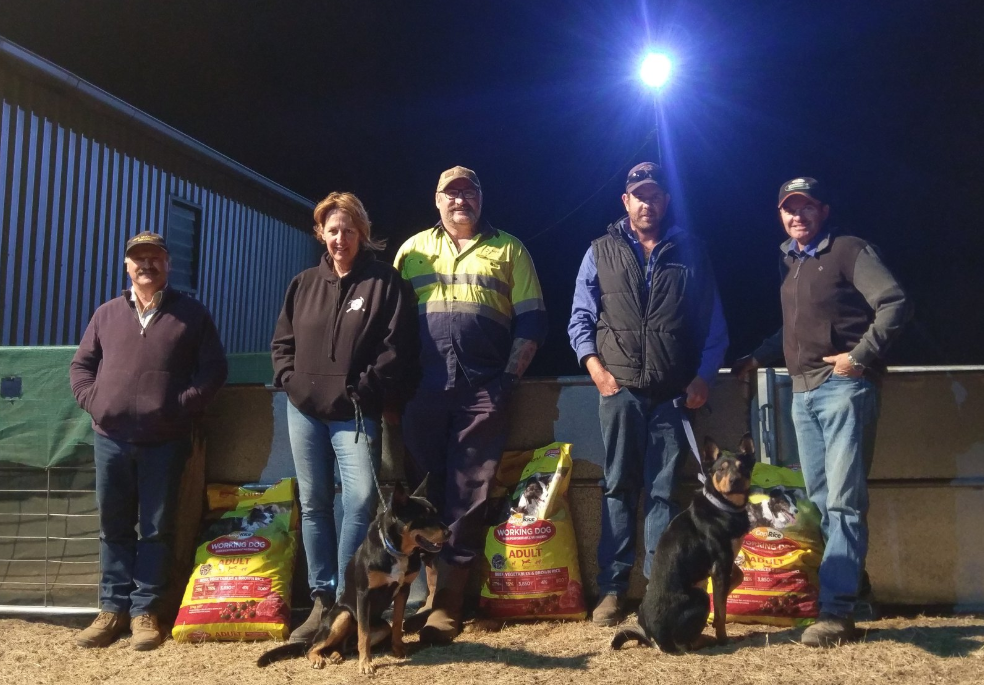 North East (Yea) Maiden Trials - Fri 15 March 2019North East (Yea) Maiden Trials - Fri 15 March 2019North East (Yea) Maiden Trials - Fri 15 March 2019North East (Yea) Maiden Trials - Fri 15 March 2019North East (Yea) Maiden Trials - Fri 15 March 2019North East (Yea) Maiden Trials - Fri 15 March 2019Judge:Roland PellRoland PellPlaceNameDog1st Run2nd RunTotal1stMarcus CampbellDigga96871832ndPhil James Jindi Mist89891783rdBrad ClarkHazel94821764thLisa KennedyBanjo8673159